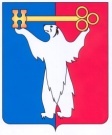 АДМИНИСТРАЦИЯ ГОРОДА НОРИЛЬСКАКРАСНОЯРСКОГО КРАЯПОСТАНОВЛЕНИЕ30.04.2021	   г. Норильск	               № 177О внесении изменений в отдельные нормативные правовые акты Администрации города НорильскаВ связи с изменениями структуры Администрации города Норильска, руководствуясь Федеральным законом от 27.07.2010 № 210-ФЗ «Об организации предоставления государственных и муниципальных услуг», ПОСТАНОВЛЯЮ:  1. Внести в: 	- Административный регламент по предоставлению муниципальной услуги по предоставлению информации об очередности предоставления жилых помещений по договору социального найма, утвержденный постановлением Администрации города Норильска Красноярского края от 13.01.2012 № 08;	- Административный регламент по предоставлению муниципальной услуги по предоставлению нанимателю жилого помещения по договору социального найма жилого помещения меньшего размера взамен занимаемого жилого помещения, утвержденный постановлением Администрации города Норильска Красноярского края от 12.03.2013 № 80;	- Административный регламент по предоставлению муниципальной услуги по оформлению документов по обмену жилыми помещениями, занимаемыми гражданами на условиях договоров социального найма, утвержденный постановлением Администрации города Норильска Красноярского края от 12.03.2013 № 81;	- Административный регламент по предоставлению муниципальной услуги по выдаче заверенных копий документов (ордер, выписка из решения жилищной комиссии муниципального образования город Норильск, выписка из протокола заседания жилищной комиссии, договор социального найма жилых помещений, договор найма специализированного жилищного фонда, договор найма жилых помещений коммерческого использования, договор аренды, договор передачи жилого помещения в собственность), утвержденный постановлением Администрации города Норильска Красноярского края от 12.03.2013 № 87;	- Административный регламент по предоставлению муниципальной услуги по заключению соглашения о порядке и условиях выплаты материальной помощи гражданам на улучшение технических характеристик предоставляемых жилых помещений по договорам социального найма и договорам найма служебных жилых помещений муниципального жилищного фонда муниципального образования город Норильск, утвержденный постановлением Администрации города Норильска Красноярского края от 13.05.2019 № 174;	- Административный регламент по предоставлению муниципальной услуги по приемке выполненных работ и выплате материальной помощи гражданам на улучшение технических характеристик предоставляемых жилых помещений по договорам социального найма и договорам найма служебных жилых помещений муниципального жилищного фонда муниципального образования город Норильск, утвержденный постановлением Администрации города Норильска Красноярского края от 16.07.2019 № 301;	- Административный регламент по предоставлению муниципальной услуги по предоставлению информации (выписки) из реестра собственности муниципального образования город Норильск в отношении жилых помещений, утвержденный постановлением Администрации города Норильска Красноярского края от 08.05.2013 № 190;- Административный регламент по предоставлению муниципальной услуги по обмену жилых помещений при изъятии земельного участка для муниципальных нужд, на котором расположен многоквартирный дом, признанный аварийным и подлежащий сносу или реконструкции, утвержденный постановлением Администрации города Норильска Красноярского края от 10.10.2013 № 438 (далее – Административные регламенты) следующие изменения:	1.1. По всему тексту Административных регламентов слова «заместитель Главы города Норильска по городскому хозяйству» в соответствующих падежах заменить словами «заместитель Главы города Норильска по земельно-имущественным отношениям и развитию предпринимательства» в соответствующих падежах.1.2. В разделе 2 Административных регламентов слова «- Федеральный закон от 02.05.2006 № 59-ФЗ «О порядке рассмотрения обращения граждан Российской Федерации» исключить.	2. Опубликовать настоящее постановление в газете «Заполярная правда» и разместить его на официальном сайте муниципального образования город Норильск.3. Настоящее постановление вступает в силу после его официального опубликования в газете «Заполярная правда».Глава города Норильска 							              Д.В. Карасев 